の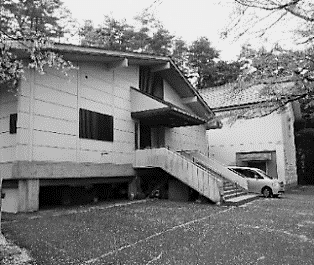 １　とは？のから、おじいさんやおばあさんの子どものころ（）までのさまざまながされており、ののやをることができます。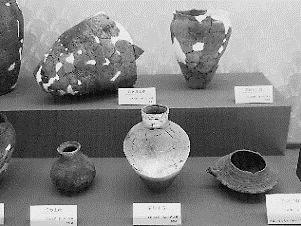 ２　どんながされているの？・　のからしたもの（、、など）・　の（、テレビ、こたつ、ステレオ、糸車、れいぞうこ、あんどん、アイロンなど）・　の（、石うす、のこぎり、馬のくら、ござを作る、、かまなど）・　のはきものや（、、わらじ、かんじき、わらぐつ、かみしも、はんてん、など）３　社会科のにちます！を見たり、れたりすることで、３年生「かわる道具とくらし」、５年生「米づくりのさかんな地域」、６年生「のくらし」などの学習についてをめることができます。４　にです！夏休みや冬休みのにです。をったり、れたりすることができるもあります。のスタッフもやさしく、くわしくしてくれます。５　くにはしいがたくさんあり、ゆっくりごせます！つどいの森には、のほかにもアスレチック、バーベキューハウス、り、テニスコート、キャビンやバンガロー、オートキャンプ場、などのがあります。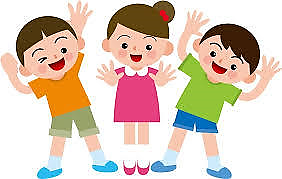 ６　・　 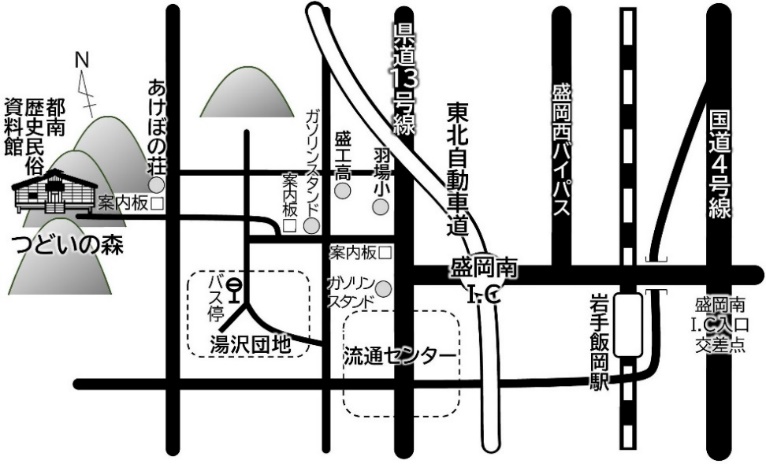 からのクイズにしよう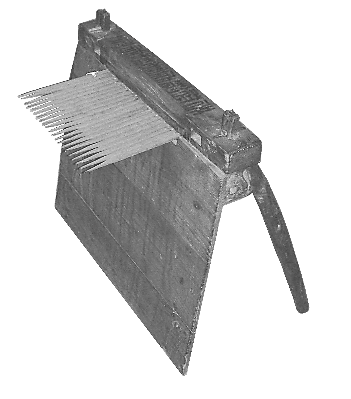 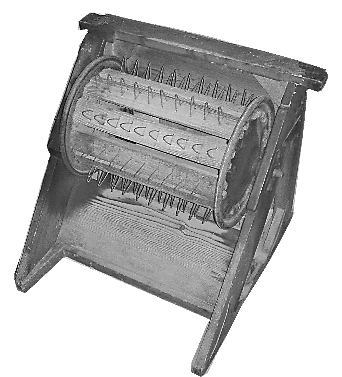 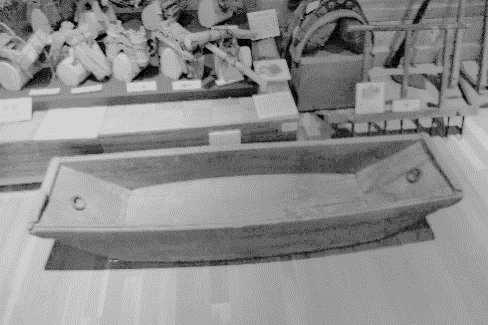 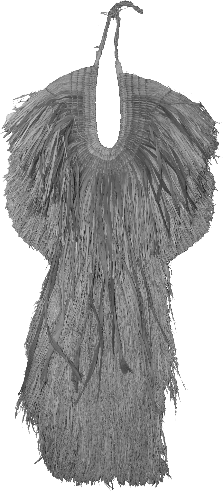 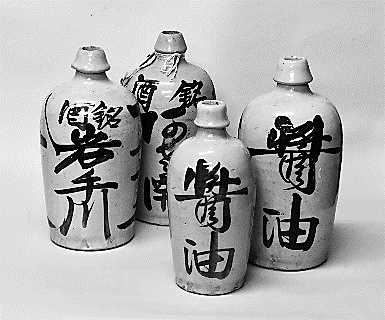 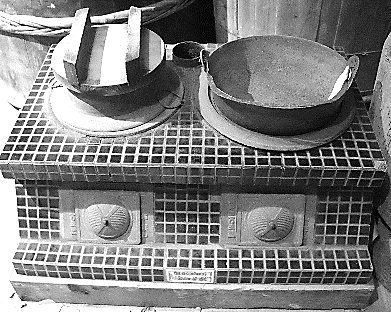 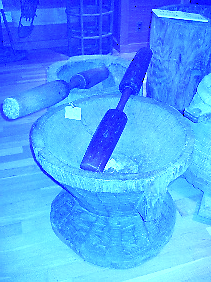 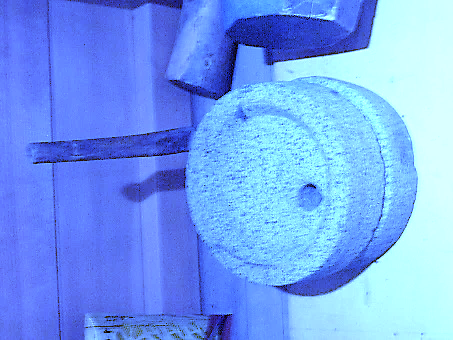 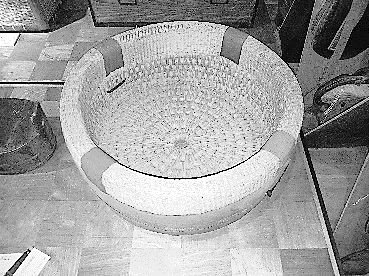 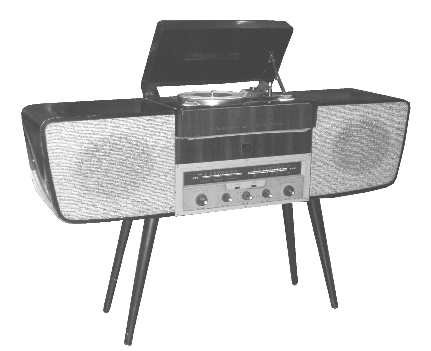 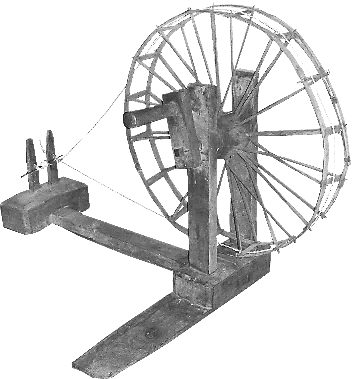 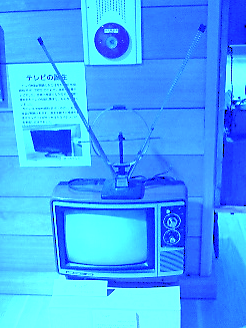 をして、をたしかめよう！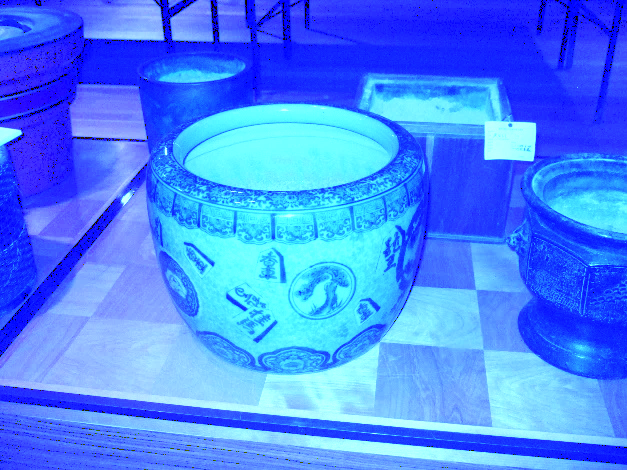 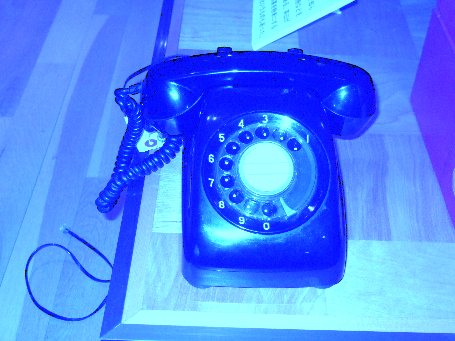 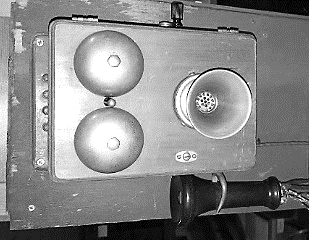 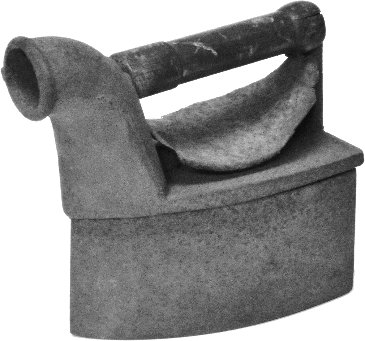 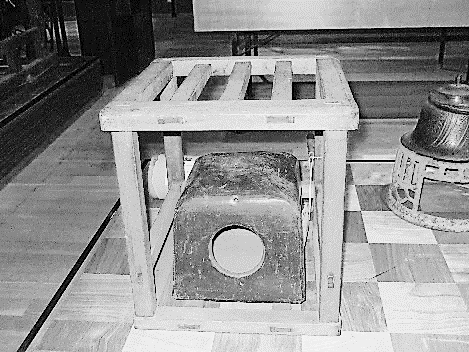 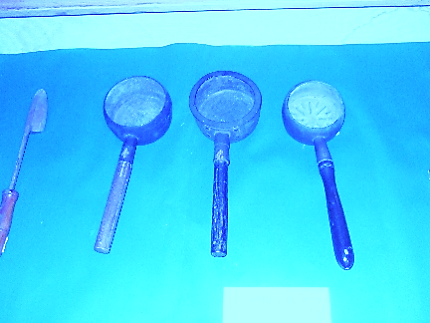 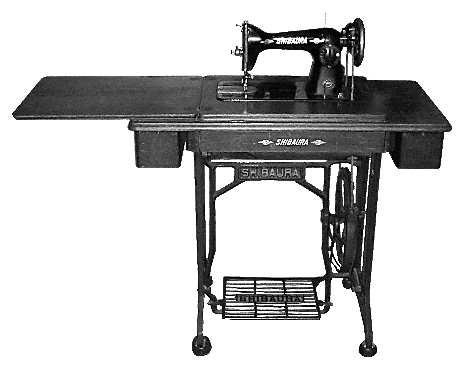 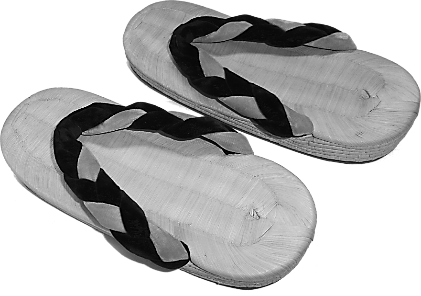 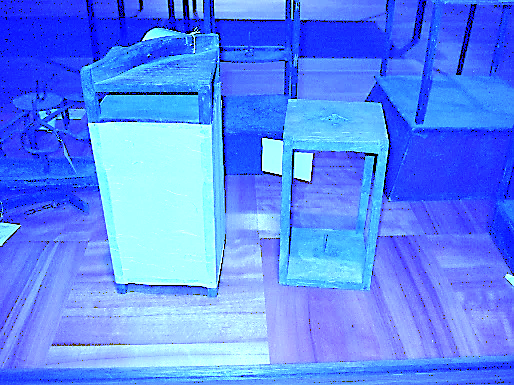 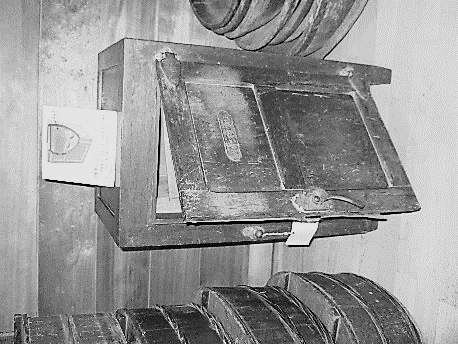 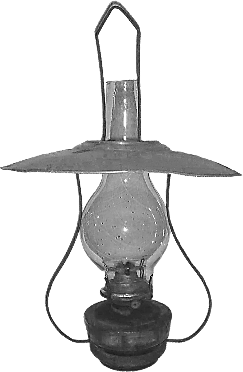 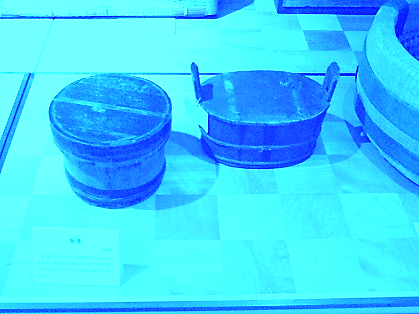 わかったかな？　みんなが来るのを楽しみに待っています。